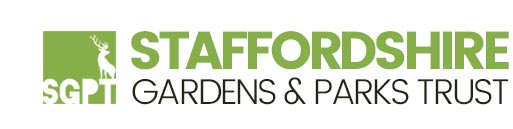 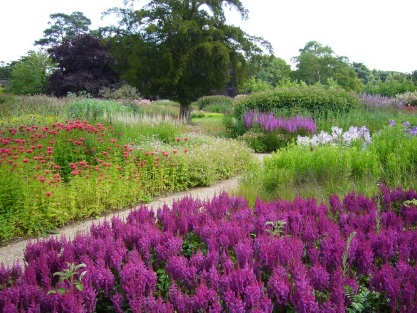  TRENTHAM GARDENSAPPLICATION FOR MEMBERSHIP 2020Please either print and fill this form, or download the Word document, edit it, print and sign it, and post with your remittance, or scan and email, indicating you have made a BACS payment to: Membership Secretary, Staffordshire Gardens and Parks Trust, Cloister House, Blithfield, Admaston, Rugeley,WS15 3NLEmail:  hyde.john@gmail.comBACs payments quoting your initials and surname to:
Account name: Staffordshire Gardens and Parks Trust Company LtdSort Code: 40-52-40
Account No: 00012318 

Cheques should be made payable to: Staffordshire Gardens and Parks TrustI/we wish to join Staffordshire Gardens and Parks Trust as (please tick as appropriate) and enclose a cheque for £………Alternatively, I have made a BACS payment of £……..Personal member £15.00, Joint £20.00   Corporate £100.00Name(s)…………………………………..…………………………………………….Address……………………………………………………………………………………………………………………………………………………………………………………………………………………….Postcode…………………………………Telephone………………………………		E-mail…………………………………..……………….If you wish to enable the Trust to reclaim Gift Aid on your subscription please complete this declaration.GIFT AID DECLARATION I want to Gift Aid my subscription/donation of £______________ and any donations I make in the future or have made in the past 4 years to STAFFORDSHIRE GARDENS AND PARKS TRUSTSigned  ………………………………………………